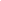 Unit intention: to talk about all aspects of your school life in detail including your subject, teachers, school facilities and extra curricular activities as well as being able to compare positive and negative aspects. To talk about school life in different tenses describing past event, regular habits and future plans.Unit intention: to talk about all aspects of your school life in detail including your subject, teachers, school facilities and extra curricular activities as well as being able to compare positive and negative aspects. To talk about school life in different tenses describing past event, regular habits and future plans.Unit intention: to talk about all aspects of your school life in detail including your subject, teachers, school facilities and extra curricular activities as well as being able to compare positive and negative aspects. To talk about school life in different tenses describing past event, regular habits and future plans.Unit intention: to talk about all aspects of your school life in detail including your subject, teachers, school facilities and extra curricular activities as well as being able to compare positive and negative aspects. To talk about school life in different tenses describing past event, regular habits and future plans.Success criteriaSuccess criteria✓XI can identify school subjects and describe my school timetable.I can give opinions about my school subjects and teachers including comparatives and superlatives.I can describe my school uniform and using correct adjective agreement and use the conditional to say what I would like to wear.I can explain my school rules and give opinions about them.I can describe my school facilities and compare them to my primary school using the imperfect tense.I can talk about I school trip I did in the past and one I would like to do in the future.I can talk about clubs and extra-curricular activities in my school in detail.I can identify school subjects and describe my school timetable.I can give opinions about my school subjects and teachers including comparatives and superlatives.I can describe my school uniform and using correct adjective agreement and use the conditional to say what I would like to wear.I can explain my school rules and give opinions about them.I can describe my school facilities and compare them to my primary school using the imperfect tense.I can talk about I school trip I did in the past and one I would like to do in the future.I can talk about clubs and extra-curricular activities in my school in detail.Unit summative and formative assessment details:Retrieval activitiesSpeaking practice.Writing Assessment. Reading and Listening past papers.Unit summative and formative assessment details:Retrieval activitiesSpeaking practice.Writing Assessment. Reading and Listening past papers.Unit summative and formative assessment details:Retrieval activitiesSpeaking practice.Writing Assessment. Reading and Listening past papers.Unit summative and formative assessment details:Retrieval activitiesSpeaking practice.Writing Assessment. Reading and Listening past papers.Home Learning (What and how often):Knowledge organiser. Flipped learning  about culture.Grammar and vocabulary exercises. SENECA and MEMRISE.Home Learning (What and how often):Knowledge organiser. Flipped learning  about culture.Grammar and vocabulary exercises. SENECA and MEMRISE.Home Learning (What and how often):Knowledge organiser. Flipped learning  about culture.Grammar and vocabulary exercises. SENECA and MEMRISE.Home Learning (What and how often):Knowledge organiser. Flipped learning  about culture.Grammar and vocabulary exercises. SENECA and MEMRISE.Topic SequenceSchool subjects. School timetable.Teachers.School uniformSchool rulesSchool facilitiesSchool tripsExtra curricular activitiesIndependent LearningSpanish school systemhttps://spainwise.net/education/School subject and Spainhttps://www.bbc.co.uk/bitesize/guides/z7twpg8/revision/1LIfe in schoolhttps://www.bbc.co.uk/bitesize/guides/zn3tgwx/revision/1Post 16 educationhttps://www.bbc.co.uk/bitesize/guides/zbkvd6f/revision/1Independent LearningSpanish school systemhttps://spainwise.net/education/School subject and Spainhttps://www.bbc.co.uk/bitesize/guides/z7twpg8/revision/1LIfe in schoolhttps://www.bbc.co.uk/bitesize/guides/zn3tgwx/revision/1Post 16 educationhttps://www.bbc.co.uk/bitesize/guides/zbkvd6f/revision/1Independent LearningSpanish school systemhttps://spainwise.net/education/School subject and Spainhttps://www.bbc.co.uk/bitesize/guides/z7twpg8/revision/1LIfe in schoolhttps://www.bbc.co.uk/bitesize/guides/zn3tgwx/revision/1Post 16 educationhttps://www.bbc.co.uk/bitesize/guides/zbkvd6f/revision/1Success criteria – Have you met them? Show your evidence in the boxes below.1.2.3.4.5.6.How will you improve your work?